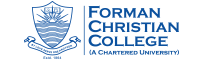 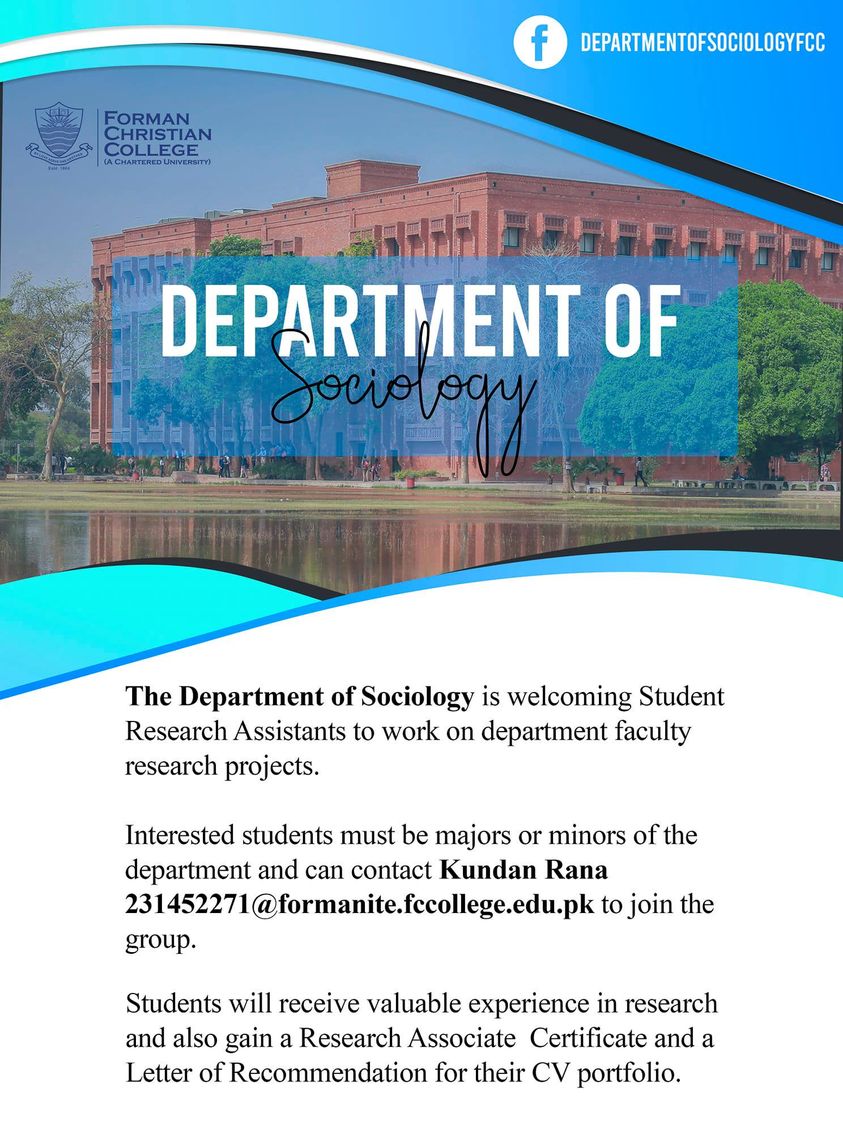 Department of Sociology- Roadmap MPhil SociologyAdmission Requirements:1. Completion of 24 credit hours of course work including four core courses.2. Completion of 24 credits in the first year with a CGPA of 2.75 or better. Students who do not have this CGPA or better will not be allowed to continue to the thesis. They would be allowed to take additional course work to improve their grade point average.3. A 06 credit hours MPhil thesis must be submitted, defended and approved by the thesis defense committee (including: one local external reviewer) within two years.4. A cumulative grade point average of at least 2.75 must be maintained for the totality of MPhil course work.FIRST YEAR COURSE WORK: FALLSOCL 501: Quantitative Research Methods in Sociology*SOCL 502: Qualitative Research Methods in Sociology*SOCL 503: Classical and Modern Sociological Theory*SOCL 504: Sociology of Development*CREDIT HOURS: 12SPRINGFour Electives**CREDIT HOURS: 12SECOND YEAR THESIS WORK: FALLSOCL 598: Master's seminar on the Thesis*CREDIT HOURS: 3SPRINGSOCL 599: Master's seminar on the Thesis*CREDIT HOURS: 3TOTAL CREDITS: 30*Core Courses (Three credits each)SOCL 501: Quantitative Research Methods in SociologySOCL 502: Qualitative Research Methods in SociologySOCL 503: Classical and Modern Sociological TheorySOCL 504: Sociology of DevelopmentSOCL 598: Master's seminar on the ThesisSOCL 599: Master's seminar on the Thesis**Elective Courses (Three credits each)SOCL 505: Social Statistics SOCL 506: Sociology of South AsiaSOCL 507: DemographySOCL 508: Urban SociologySOCL 509: Advanced Readings in GenderSOCL 510: Political Sociology (will be cross-listed with PLSC509)SOCL 511: Inequality in South AsiaSOCL 512: Environmental SociologySOCL 513: Aging and GenderSOCL 514: GerontologySOCL 515: Sociology of Organizations and NGO ManagementSOCL 516: Social PsychologySOCL 517: Advanced Readings in CriminologySOCL 518: Aging and HealthSOCL 519: Aging and Public Policy SOCL 520: Advanced readings in Health and Health SystemsSOCL 521: Comparative Criminal Justice SystemsSOCL 522: Religion in the Postmodern World